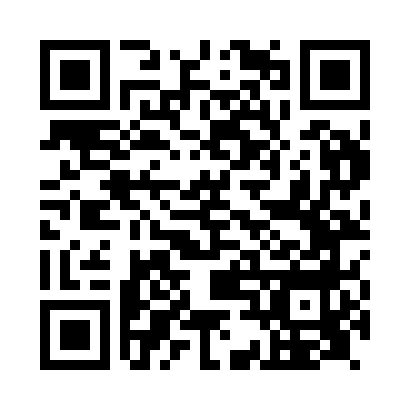 Prayer times for Rhos-y-llan, Gwynedd, UKMon 1 Jul 2024 - Wed 31 Jul 2024High Latitude Method: Angle Based RulePrayer Calculation Method: Islamic Society of North AmericaAsar Calculation Method: HanafiPrayer times provided by https://www.salahtimes.comDateDayFajrSunriseDhuhrAsrMaghribIsha1Mon3:104:581:237:029:4711:352Tue3:114:591:237:029:4611:343Wed3:115:001:237:029:4611:344Thu3:125:011:237:019:4511:345Fri3:125:011:237:019:4511:346Sat3:135:021:237:019:4411:347Sun3:135:031:247:019:4311:338Mon3:145:041:247:009:4311:339Tue3:155:051:247:009:4211:3310Wed3:155:071:247:009:4111:3211Thu3:165:081:246:599:4011:3212Fri3:165:091:246:599:3911:3213Sat3:175:101:246:589:3811:3114Sun3:185:111:246:589:3711:3115Mon3:185:121:256:579:3611:3016Tue3:195:141:256:579:3511:3017Wed3:205:151:256:569:3411:2918Thu3:205:161:256:569:3311:2919Fri3:215:181:256:559:3111:2820Sat3:225:191:256:549:3011:2721Sun3:235:211:256:539:2911:2722Mon3:235:221:256:539:2711:2623Tue3:245:241:256:529:2611:2524Wed3:255:251:256:519:2411:2525Thu3:265:271:256:509:2311:2426Fri3:265:281:256:499:2111:2327Sat3:275:301:256:489:2011:2228Sun3:285:311:256:489:1811:2129Mon3:295:331:256:479:1711:2130Tue3:295:341:256:469:1511:2031Wed3:305:361:256:459:1311:19